УПРАВЛЕНИЕ ОБРАЗОВАНИЯ ГОРОДА ПЕНЗЫмуниципальное бюджетное  общеобразовательное учреждение средняя общеобразовательная школа № . Пензы с углубленным изучением предметов гуманитарно-правового профиля(МБОУ СОШ № . Пензы)II открытый региональный конкурс исследовательских и проектных работ школьников «Высший пилотаж – Пенза» 2020Возможности индукционной печиВыполнил:Братчиков Александр,ученик 9 «А» классаНаучный руководитель:АбросимоваМарина Алексеевна, учитель физикиПенза 2020Оглавление.Введение…………………………………………………………..……………………………………3Глава 1. Индукционная печь. Устройство и виды. История открытия………………………………………………………………...…………..3 Принцип работы……………………………………….………………………..……………4 Виды индукционных печей…………………………….……………………….…………...5Глава 2. Действующая индукционная печь по технологии ZVS. 2.1. Описание моей индукционной печи………………….….…………………………..………52.2. Расчет КПД………………………………………….………...………………………….……72.3. Расчет себестоимости…………………..……………………………………………………..8 2.4. Применение индукционных печей…………………………………………………………...8Глава 3. Демонстрации опытов с индукционной печью.3.1. Демонстрация нагрева ферромагнитного материала в поле индукционной печи ………………….………………………………………………...….………………………………83.2. Демонстрация бездействия индукционной печи при взаимодействии с диамагнетиком ………………………………………………………………...……………………………………..93.3. Демонстрация бездействия индукционной печи при взаимодействии с диамагнетиком …………………………………………...…………………………………………………………..9 Заключение……………………………..…………………………….…….……….……………….....9Литература и используемые источники……….………………..……………………….……….....10Введение.Физика – наука, изучающая общие свойства и закономерности явлений природы, законы движения матери, её строение и свойства.Идея нагревать металл вихревыми токами Фуко, возбуждаемыми электромагнитным полем катушки, отнюдь не нова. Она давно и успешно эксплуатируется в промышленных плавильных печах, кузнечных мастерских, а также реализована в бытовых нагревательных приборах – плитах и электрокотлах. Последние довольно дороги, поэтому я решил сделать индукционный нагреватель своими руками.Актуальность: Практически во всех отраслях промышленности находят широкое применение индукционные печи для преобразования электромагнитной энергии в тепловую.Цель: Продемонстрировать посредством индукционной печи преобразование электромагнитной энергии в тепловую.Задачи:1. Собрать действующую индукционную печь.2. Преобразовать электромагнитную энергию в тепловую.3. Провести эксперименты с индукционной печью.4. Изучить практическое применение индукционной печи.Гипотеза: возможность преобразования электромагнитной энергии в тепловую бесконтактным путем.Предмет исследования: индукционная  печь и поля, которые она образует.Методы исследования:1. Эмпирические.2. Теоретические.Этапы исследования:Теоретическая часть: изучение литературы и всевозможных схем и видов индукционных печей.Практическая часть: конструирование индукционной печи и проведение экспериментов с ней.Глава 1. Индукционная печь. Устройство и виды.1.1.  История открытия.Первую успешно работающую индукционную печь изобрел в 1900 году на фирме «Benedicks Bultfabrik» в городе Gysing шведский изобретатель Ф. A. Кьелин. Первая печь мощностью 78 кВт была запущена в эксплуатацию 18 марта 1900 года и оказалась весьма неэкономичной, поскольку производительность плавки составляла всего  стали в сутки. Следующая печь была изготовлена в ноябре того же года мощностью 58 кВт и ёмкостью  по стали. Печь показала высокую экономичность, производительность плавки составила от 600 до  стали в сутки. Однако износ футеровки от тепловых колебаний оказался на недопустимом уровне, частые замены футеровки снижали итоговую экономичность. Изобретатель пришёл к выводу, что для максимальной производительности плавки необходимо при сливе оставлять значительную часть расплава, что позволяет избежать многих проблем, в том числе износа футеровки. Такой способ выплавки стали с остатком, который стали называть «болото», сохранился до сих пор в некоторых производствах, где применяются печи большой ёмкости.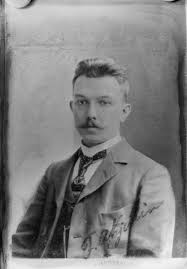   Принцип работы.Индукционный нагрев — это нагревание материалов электрическими токами, которые индуцируются переменным магнитным полем. Следовательно — это нагрев изделий из проводящих материалов (проводников) магнитным полем индукторов (источников переменного магнитного поля). Индукционный нагрев проводится следующим образом. Электропроводящая (металлическая, графитовая) заготовка помещается в так называемый индуктор, представляющий собой один или несколько витков провода (чаще всего медного). В индукторе с помощью специального генератора наводятся мощные токи различной частоты (от десятка Гц до нескольких МГц), в результате чего вокруг индуктора возникает электромагнитное поле. Электромагнитное поле наводит в заготовке вихревые токи (токи Фуко). Вихревые токи разогревают заготовку под действием джоулевого тепла. Вихревые токи, или токи Фуко́ (в честь Ж. Б. Л. Фуко) — вихревой индукционный объёмный электрический ток, возникающий в электрических проводниках при изменении во времени потока действующего на них магнитного поля.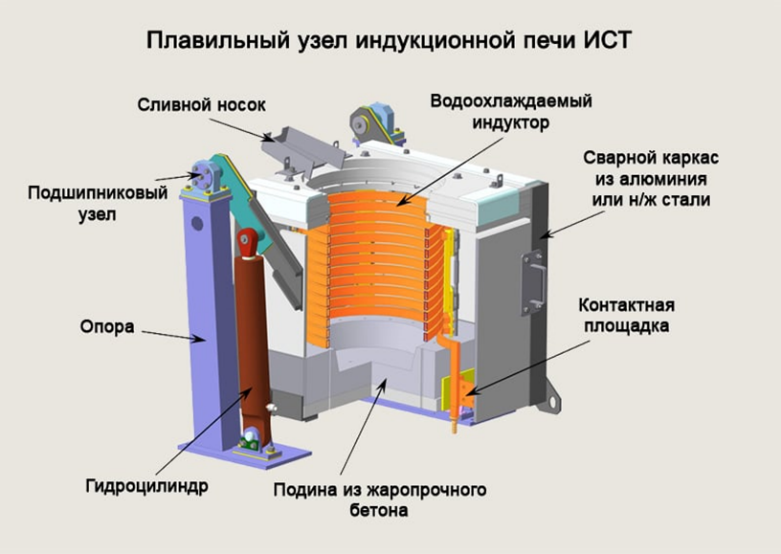 Впервые вихревые токи были обнаружены французским учёным Д. Ф. Араго (1786—1853) в . в медном диске, расположенном на оси под вращающейся магнитной стрелкой. За счёт вихревых токов диск приходил во вращение. Это явление, названное явлением Араго, было объяснено несколько лет спустя M. Фарадеем с позиций открытого им закона электромагнитной индукции: вращаемое магнитное поле наводит в медном диске вихревые токи, которые взаимодействуют с магнитной стрелкой. Вихревые токи были подробно исследованы французским физиком Фуко (1819—1868) и названы его именем. Фуко также открыл явление нагревания металлических тел, вращаемых в магнитном поле, вихревыми токами.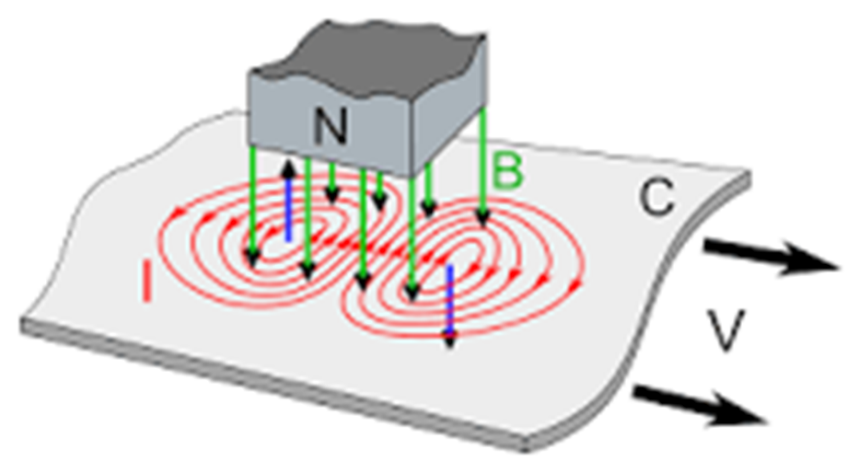 Токи Фуко возникают под действием изменяющегося во времени (переменного) магнитного поля и по физической природе ничем не отличаются от индукционных токов, возникающих в проводах и вторичных обмотках электрических трансформаторов.  Виды индукционных печей.Индукционная печь на генераторе-мультивибраторе. Эта схема уже претендует на звание универсальной, мощностью до 1 кВт. Это – двухтактный генератор с независимым возбуждением и мостовым включением индуктора. Позволяет работать на 2-3 моде или в режиме поверхностного нагрева; частота регулируется переменным резистором R2, а диапазоны частот переключаются конденсаторами С1 и С2, от 10 кГц до 10 МГц. Для первого диапазона (10-30 кГц) емкость конденсаторов С4-С7 должна быть увеличена до 6,8 мкФ.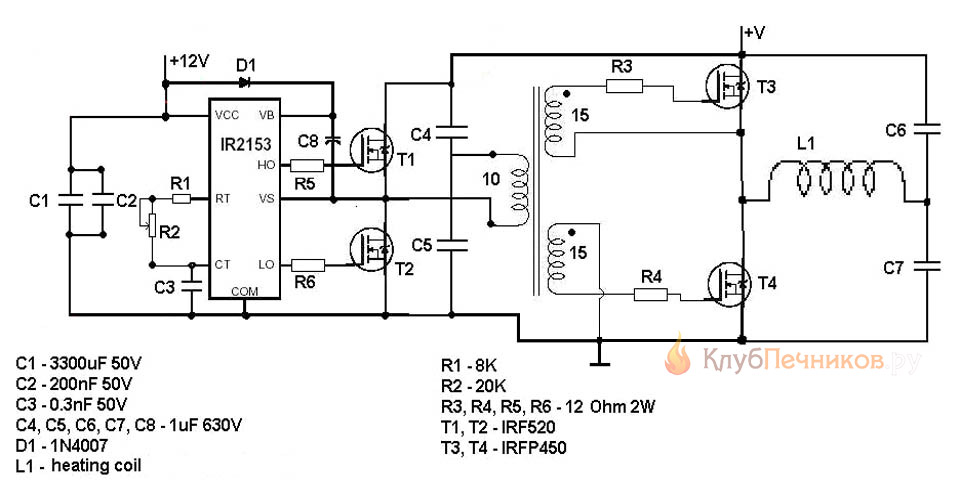 ZVS (Zero-Voltage Switcher) - Схема на рис. 5 – мультивибратор с индуктивной нагрузкой на массивных полевых транзисторах. Благодаря применению емкости в цепи колебательного контура дает достаточно регулируемый диапазон, но внемодовый, потому подходит для разогрева деталей до  для закалки/отпуска. Главный недочет схемы – накладность компонентов, массивных полевых транзисторов и быстродействующих (граничная частота более 200 кГц) высоковольтных диодов в их базисных цепях. Биполярные массивные транзисторы в этой схеме не работают, перегреваются и сгорают. 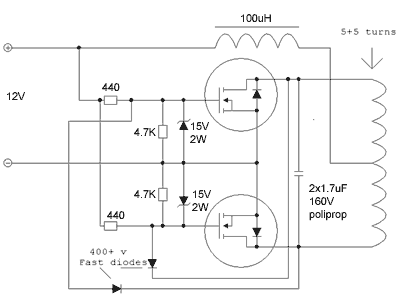 Глава 2.  Действующая индукционная печь по технологии ZVS.2.1. Описание моей индукционной печи. Моя индукционная печь сделана по схеме ZVS драйвера без средней точки. Я добавил в эту схему кулер для охлаждения и светодиод для индикации работы печи,  намотал дроссели на 50 мкГн на ферритовом кольце. Транзисторы  использовал мощнее IRFP260.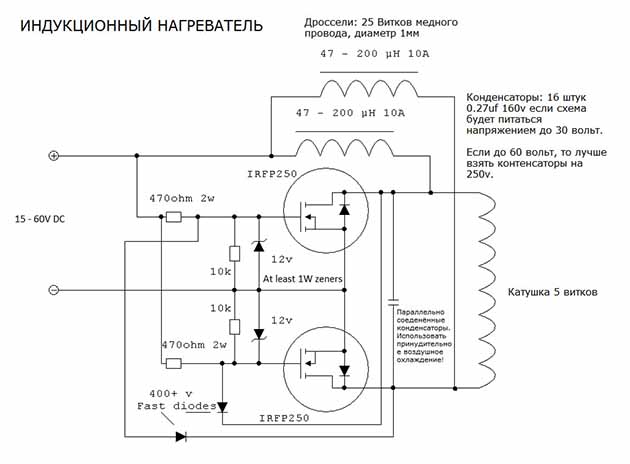 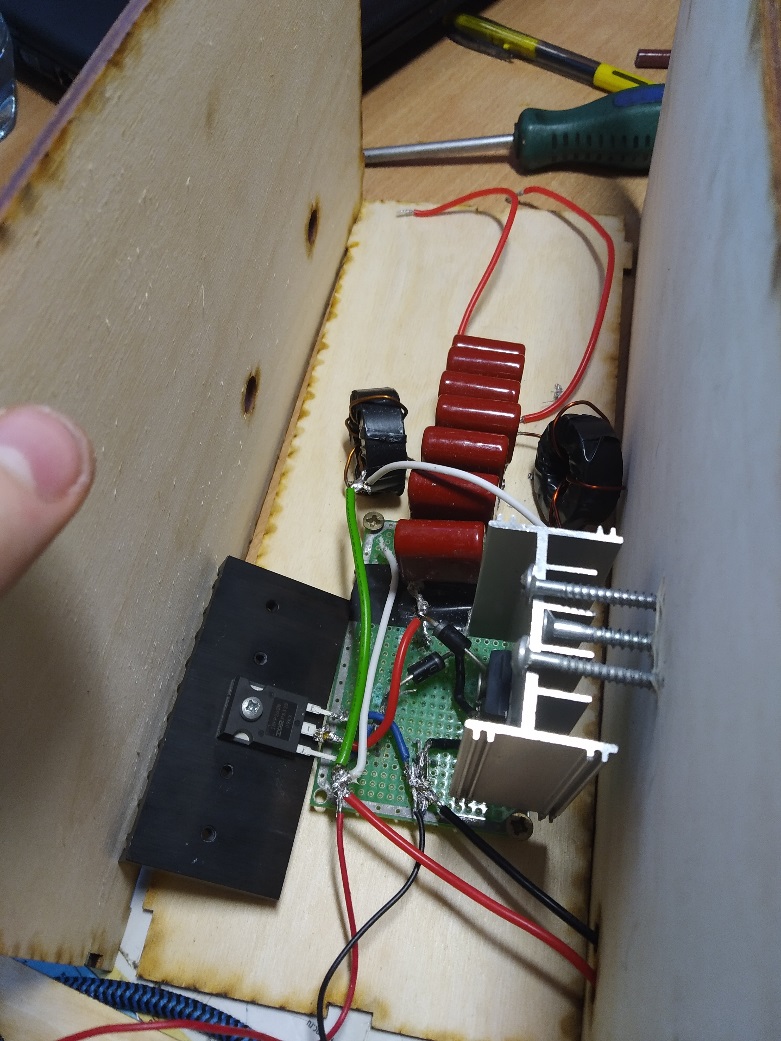 2.2.  Расчет КПД.Чтобы рассчитать КПД моей индукционной печи я нагревал стальную скрепку 10 секунд,   измеряя потребление тока, напряжение и изменение температуры скрепки. Ток при нагреве скрепки равен I = 4А, напряжение U = 18В.  P = UI = 4 А ∙ 18 В = 72 Вт - потребляемая мощность. V =  = 3.14 • 0.001м • 0.001м • 0.035м = 0.000000109  м3 - объем скрепки.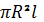 m = ρ V =  7800 кг/м3 •  =  - масса стальной скрепки.Qc = c m ∆t = 500 • 0.000857 • 720 = 308.5 Дж - количество теплоты, переданное скрепке.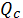 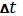  Количество теплоты, выдаваемое печью, за 10 сек равно:  Qн = P τ  =  72 • 10 = 720 Дж.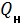 Итого КПД равно:  .Я собрал три индукционные печи, рассчитал их параметры, произвел расчет КПД.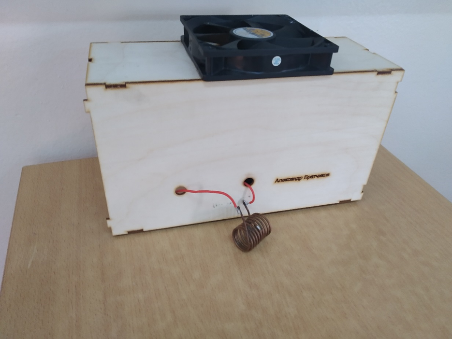 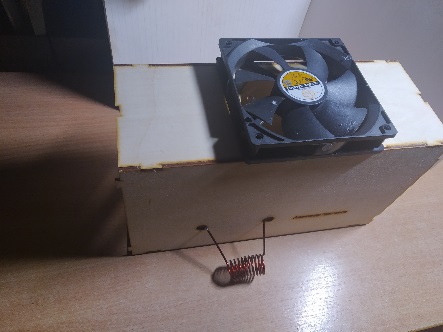 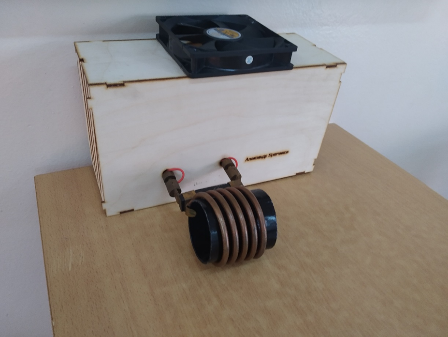 И записал полученные данные в таблицу.Таблица 1.  Характеристики  индукционных печей.Из таблицы видно, что значения КПД у трех индукционных печей разные. Чем больше потребляемый ток, тем выше КПД.На что идут потери:нагрев транзисторов;нагрев проводов;создание магнитного поля катушки.2.3. Расчет себестоимости.Таблица 2. Расчет себестоимости.2.4. Применение индукционных печей.Сверхчистая бесконтактная плавка, пайка и сварка металла.Получение опытных образцов сплавов.Гибка и термообработка деталей машин.Ювелирное дело.Обработка мелких деталей, которые могут повредиться при газопламенном или дуговом нагреве.Поверхностная закалка.Закалка и термообработка деталей сложной формы.Обеззараживание медицинского инструмента.Распыление геттера и прогрев (активация и тренировка) катода в процессе производства вакуумных электронных приборов.Глава 3. Демонстрации опытов с индукционной печью.3.1. Демонстрация нагрева ферромагнитного материала в поле индукционной печи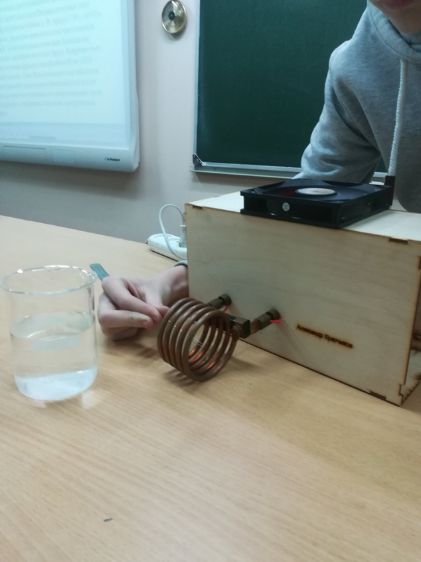 Оборудование: Индукционная печь, стальная скрепка или металлическая линейка, стакан с водой.При внесении скрепки в поле индукционной печи скрепка нагревается. Чтобы доказать, что скрепка нагрелась, достаточно опустить её в стакан с водой. Вода вокруг скрепки вскипает и шипит. 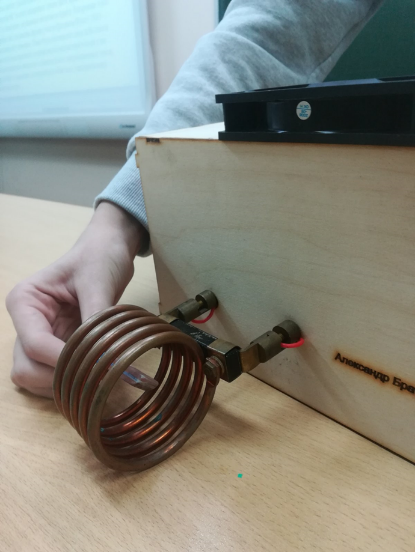 3.2. Демонстрация бездействия индукционной печи при взаимодействии с диамагнетикомОборудование: индукционная печь, резиновая стёрка.При внесении ластика в поле индукционной печи ластик остается холодным. Это объясняется тем, что ластик не проводит электрический ток и в нём не наводятся  индукционные токи Фуко. 3.3. Демонстрация измерения температуры ферромагнитного тела при нагревании индукционной печью.Оборудование: индукционная печь, скрепка, мультиметр с термопарой.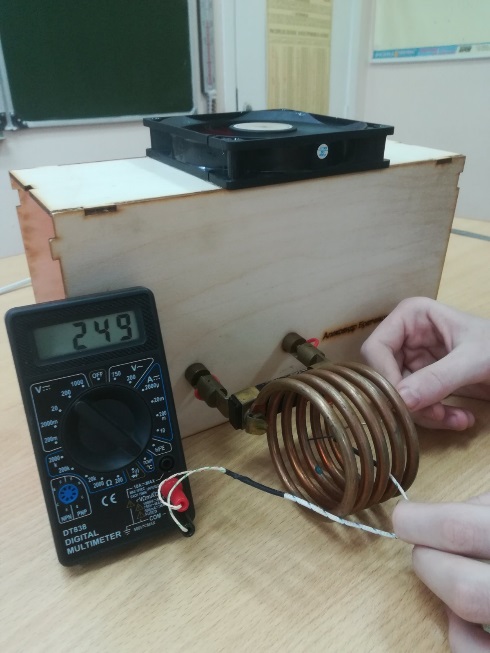 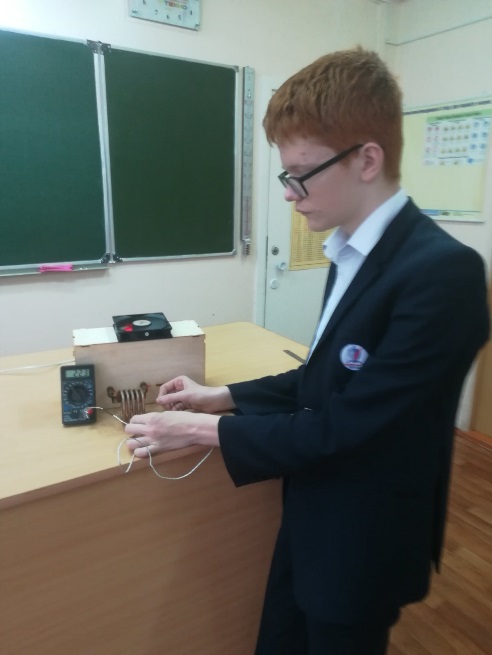 При измерении температуры температура скрепки увеличивается.Заключение.Я собрал три действующих индукционных печи. Провел эксперименты с индукционной печью и убедился опытным путем, что бесконтактное преобразование энергии возможно. Я разработал демонстрации опытов с индукционной печью. Также я рассчитал КПД моих печей и сравнил данные в таблице. Эту установку можно использовать в химической промышленности. Такая печь намного дешевле и экологичнее своих аналогов работающих на угле, газе и нефти. В результате проведенных экспериментов гипотеза подтвердилась.Литература и используемые источники:Л. Э.  Гендельштейн, А.Б. Кайдалов: Физика 8 класс; учебник для общеобразовательных учреждений; Мнемозина 2014.. Р. А. Сворень. Электроника. Шаг за шагом. Монк С.,Шерц П. Электроника. Теория и практика.http://flyback.org.ru/https://otivent.com/indukcionnyj-nagrevatel-svoimi-rukamihttps://ru.wikipedia.org/wiki/Индукционный_нагревhttps://ru.wikipedia.org/wiki/Вихревые_токи№ ПечиI, АU, ВP, ВтQ, Дж∆t, °Сη, %141872720720422319595904002934.5198585090045КомпонентКол-воЦена (руб.)Транзистор IRFP2602300Конденсатор 1000В 0.10мкФ7560Макетная плата190Диоды ультрабыстрые UF400728Стабилитроны 12В22Резисторы 470 Ом 2 Вт24Сердечники ферритовые2180Вентилятор 12В190Светодиод 12В11Трубка медная 1100Резисторы 10 кОм 0.25 Вт2 2Итого:Итого:1337